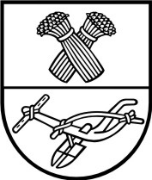 			ProjektasPANEVĖŽIO RAJONO SAVIVALDYBĖS TARYBA SPRENDIMASdėl GERIAMOJO VANDENS TIEKIMO INFRASTRUKTŪROS išpirkimo2020 m. vasario 27 d. Nr. T-Panevėžys	Vadovaudamasi Lietuvos Respublikos valstybės ir savivaldybių turto valdymo, naudojimo ir disponavimo juo įstatymo 6 straipsnio 1 dalies 5 punktu, Lietuvos Respublikos geriamojo vandens tiekimo ir nuotekų tvarkymo įstatymo 16 straipsnio 6 dalimi bei Geriamojo vandens tiekimo ir nuotekų tvarkymo infrastruktūros objektų išpirkimo tvarkos aprašu, patvirtintu Lietuvos Respublikos Vyriausybės 2007 m. sausio 29 d. nutarimu Nr. 88 „Dėl Geriamojo vandens tiekimo ir nuotekų tvarkymo infrastruktūros objektų išpirkimo tvarkos aprašo patvirtinimo“, bei atsižvelgdama į VšĮ Velžio komunalinio ūkio 2020-01-24 raštą Nr. S4-47 „Išvada dėl infrastruktūros objektų tinkamumo ir reikalingumo“, 2020-01-24 raštą Nr. S4-53 „Dėl infrastruktūros objektų tinkamumo ir reikalingumo išvados Nr. S4-47 patikslinimo“, 2020-01-23 raštą Nr. S4-52 „Dėl infrastruktūros objektų pripažinimo tinkamu naudoti akto“, nepriklausomo turto vertintojo UAB korporacijos „Matininkai“ Siurblinės su vandens bokštu ir arteziniu gręžiniu rinkos vertės nustatymo ataskaitą Nr. 50A0-2002-0008, Siurblinės su vandens bokštu ir arteziniu gręžiniu rinkos vertės nustatymo ataskaitą Nr. 50A0-2002-0009 bei atsižvelgdama į komisijos, sudarytos Panevėžio rajono savivaldybės administracijos direktoriaus 2020 m. vasario 24 d. įsakymu Nr. A1-99 „Dėl komisijos sudarymo“, 2020 m. vasario 25 d. posėdžio protokolą Nr. DK-24, Savivaldybės taryba nusprendžia:1. Išpirkti iš (duomenys neskelbiami) nuosavybės teise priklausančius viešajam geriamojo vandens tiekėjui ir nuotekų tvarkytojui reikalingus ir tinkamus geriamojo vandens tiekimo infrastruktūros objektus savivaldybės nuosavybėn:1.1. už (duomenys neskelbiami) pastatą – siurblinę (unikalus Nr. 4400-5308-7302), kitus inžinerinius statinius – vandens bokštą (unikalus Nr. 4400-0780-3205), kitus inžinerinius statinius – artezinį gręžinį (unikalus Nr. 4400-0780-3227), esančius Panevėžio r. sav., Jotainių k., Jotainių g. 14B; 1.2. už (duomenys neskelbiami) pastatą – siurblinę (unikalus Nr. 4400-0780-2351), kitus inžinerinius statinius – inžinerinius statinius (vandens bokštą) (unikalus Nr. 4400-0780-2395), kitus inžinerinius statinius – inžinerinius statinius (artezinį gręžinį) (unikalus Nr. 4400-0780-2673), esančius Panevėžio r. sav., Genėtinių k., Miško g. 7.2. Įgalioti Savivaldybės administracijos direktorių pasirašyti 1.1 ir 1.2 papunkčiuose nurodyto turto pirkimo–pardavimo sutartį. Sprendimas gali būti skundžiamas Lietuvos Respublikos administracinių bylų teisenos įstatymo nustatyta tvarka.PANEVĖŽIO RAJONO SAVIVALDYBĖS ADMINISTRACIJOSEKONOMIKOS IR TURTO VALDYMO SKYRIUSPanevėžio rajono savivaldybės tarybaiAIŠKINAMASIS RAŠTAS DĖL SPRENDIMO „dėl GERIAMOJO VANDENS TIEKIMO INFRASTRUKTŪROS išpirkimo“ PROJEKTO2020 m. vasario 25 d.Panevėžys	Projekto rengimą paskatinusios priežastys. Gautas VšĮ Velžio komunalinio ūkio 
2020-01-24 raštas Nr. S4-47 „Išvada dėl infrastruktūros objektų tinkamumo ir reikalingumo“, 
2020-01-24 raštas Nr. S4-53 „Dėl infrastruktūros objektų tinkamumo ir reikalingumo išvados Nr. S4-47 patikslinimo“, 2020-01-23 raštas Nr. S4-52 „Dėl infrastruktūros objektų pripažinimo tinkamu naudoti akto“. Viešoji įstaiga nustatė: 1. objektai registruoti Lietuvos Respublikos nekilnojamojo turto registre; 2. objektų techninė būklė yra tinkama teikti geriamojo vandens tiekimo paslaugas ir atitinka vandentiekio objektų statybos techninius reikalavimus; 3. šie objektai yra savivaldybės viešojo geriamojo vandens tiekimo teritorijoje, nustatytoje pagal Lietuvos Respublikos geriamojo vandens ir nuotekų tvarkymo įstatymo 12 straipsnio nuostatas; 
4. viešojoje geriamojo vandens tiekimo teritorijoje ekonomiškiau paslaugą teikti išperkant vandens bokštus ir artezinius gręžinius nei įrengiant individualius ar grupinius geriamojo vandens tiekimo įrenginius. Įstaiga, vadovaudamasi pateiktais tinkamumo ir reikalingumo kriterijais, nustatė, kad infrastruktūros objektai yra reikalingi ir tinkami viešajam vandens tiekimui ir reikalinga juos išpirkti. 	Projekto rengimo esmė ir tikslai. Geriamojo vandens tiekimo ir nuotekų tvarkymo infrastruktūros objektų išpirkimo tvarkos apraše numatyta, kad viešajam geriamojo vandens tiekėjui parengus išvadą ir nusprendus, jog infrastruktūros objektas yra reikalingas ir tinkamas viešajam geriamojo vandens tiekimui ir (arba) nuotekų tvarkymui, savivaldybės institucija Lietuvos Respublikos viešųjų pirkimų įstatyme nustatyta tvarka parenka nepriklausomą turto vertintoją šio objekto vertei nustatyti. Infrastruktūros objektai gali būti išperkami savivaldybės nuosavybėn arba teikiamas pasiūlymas viešajam geriamojo vandens tiekėjui išpirkti viešajam geriamojo vandens tiekimui ir (arba) nuotekų tvarkymui reikalingą ir tinkamą geriamojo vandens tiekimo ir (arba) nuotekų tvarkymo infrastruktūros objektą.  	Sprendimo projektu siūloma išpirkti Panevėžio rajono savivaldybės nuosavybėn pastatą – siurblinę (unikalus Nr. 4400-5308-7302), kitus inžinerinius statinius – vandens bokštą (unikalus Nr. 4400-0780-3205), kitus inžinerinius statinius – artezinį gręžinį (unikalus Nr. 4400-0780-3227), esančius Panevėžio r. sav., Jotainių k., Jotainių g. 14B, ir pastatą – siurblinę (unikalus Nr. 4400-0780-2351), kitus inžinerinius statinius – inžinerinius statinius (vandens bokštą) (unikalus Nr. 4400-0780-2395), kitus inžinerinius statinius – inžinerinius statinius (artezinį gręžinį) (unikalus Nr. 4400-0780-2673), esančius Panevėžio r. sav., Genėtinių k., Miško g. 7 pagal UAB korporacijos „Matininkai“ 2020 m. vasario 5 d. nustatytas rinkos (duomenys neskelbiami).  Įvykdžius derybas su (duomenys neskelbiami) atstovais pirkimo kaina nepasikeitė. 	Kokių pozityvių rezultatų laukiama. Panevėžio rajono savivaldybė įsigis nekilnojamojo turto, kuris reikalingas įgyvendinant savarankiškąją savivaldybės funkciją – vandens tiekimo organizavimą.	Galimos neigiamos pasekmės priėmus projektą, kokių priemonių reikėtų imtis, kad tokių pasekmių būtų išvengta. Neigiamų pasekmių nenumatoma.	Kokius galiojančius teisės aktus būtina pakeisti ar panaikinti, priėmus teikiamą projektą. Nereikia.	Reikiami paskaičiavimai, išlaidų sąmatos bei finansavimo šaltiniai, reikalingi sprendimui įgyvendinti. Sprendimo įgyvendinimui bus reikalingos savivaldybės biudžeto lėšos, t. y. (duomenys neskelbiami).Skyriaus vedėja                                                                                    			Aldona Čiegytė 